Offentlig upphandlingHuvudsakligt innehållBlankettlagstiftningen om offentlig upphandling föreslås upphävd med anledning av att en ny blankettlag har trätt i kraft den 1 november 2017.__________________INNEHÅLLHuvudsakligt innehåll	1Allmän motivering	31. Bakgrund	32. Landskapsregeringens förslag	3Detaljmotivering	3Upphävande av landskapslagen om tillämpning i landskapet Åland av riksförfattningar om offentlig upphandling	3Lagtext	4L A N D S K A P S L A G om upphävande av landskapslagen om tillämpning i landskapet Åland av riksförfattningar om offentlig upphandling	4Allmän motivering1. BakgrundLagtinget godkände den 31 maj 2017 en landskapslag om tillämpning på Åland av rikslagar om offentlig upphandling (LTB 29/2017). Genom lagen genomförs Europaparlamentets och rådets nya direktiv om offentlig upphandling (2014/22/EU), om tilldelning av koncessioner (2014/23/EU) och om upphandling av enheter som är verksamma på områdena vatten, energi, transporter och posttjänster (2004/25/EU).	Högsta domstolen gav den 12 september 2017 ett utlåtande över lagtingets beslut och konstaterade att hinder inte föreligger för att landskapslagen träder i kraft (OH 2017/134). Republikens president meddelade den 28 september 2017 att hinder inte finns för ikraftträdande av lagstiftningen. Landskapsregeringen beslöt den 5 oktober 2017 att landskapslagen om tillämpning på Åland av rikslagar om offentlig upphandling skulle träda i kraft den 1 november 2017 och utfärdas i ÅFS (2017:80).	Landskapsregeringen har nu noterat att bestämmelsen om att den tidigare blankettlagen, landskapslagen (1994:43) om tillämpning i landskapet Åland av riksförfattningar om offentlig upphandling, skulle upphävas i samband med att den nya blankettlagen träder i kraft har fallit bort under lagstiftningsprocessen.2. Landskapsregeringens förslagLandskapsregeringen föreslår att lagtinget antar en landskapslag om upphävande av landskapslagen om tillämpning i landskapet Åland av riksförfattningar om offentlig upphandling. I och med detta upphävs även landskapsförordningen (1998:101) om offentlig upphandling, vilken utfärdats med stöd av den blankettlag som föreslås upphävd.DetaljmotiveringUpphävande av landskapslagen om tillämpning i landskapet Åland av riksförfattningar om offentlig upphandling1 § I paragrafen föreslås att den tidigare blankettlagstiftningen upphävs.2 § I och med att den nya blankettlagstiftningen trätt i kraft den 1 november bör denna lag, som innebär att den tidigare lagstiftningen upphävs, träda i kraft snarast.LagtextLandskapsregeringen föreslår att följande lag antas.L A N D S K A P S L A G
om upphävande av landskapslagen om tillämpning i landskapet Åland av riksförfattningar om offentlig upphandling 	I enlighet med lagtingets beslut föreskrivs:1 §	Genom denna lag upphävs landskapslagen (1994:43) om tillämpning i landskapet Åland av riksförfattningar om offentlig upphandling.2 §	Denna lag träder i kraft den __________________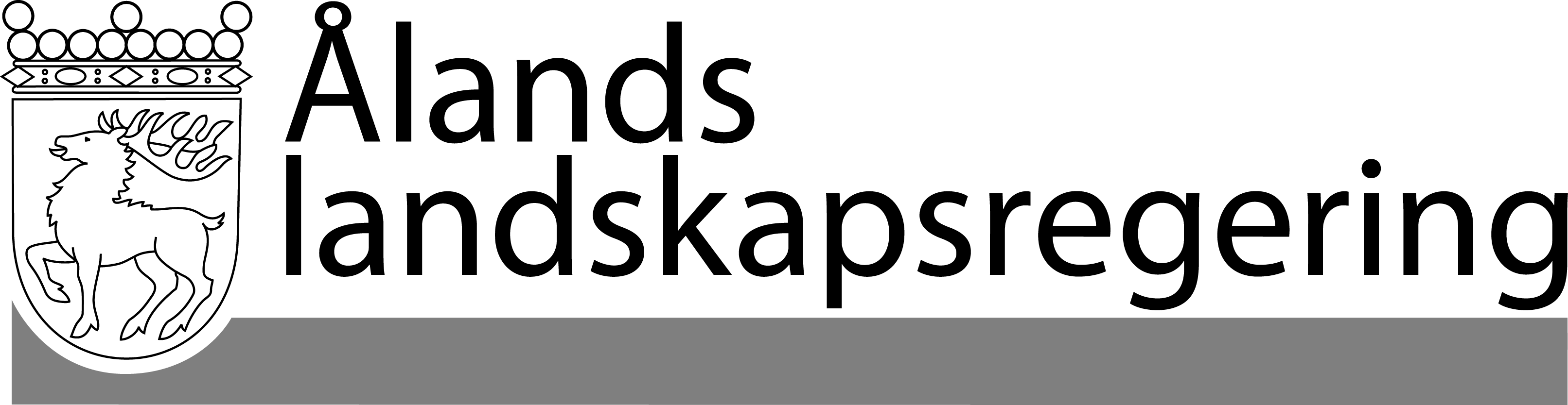 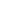 LAGFÖRSLAG nr 3/2017-2018LAGFÖRSLAG nr 3/2017-2018Datum2017-11-02Till Ålands lagtingTill Ålands lagtingTill Ålands lagtingTill Ålands lagtingTill Ålands lagtingMariehamn den 2 november 2017Mariehamn den 2 november 2017L a n t r å dKatrin SjögrenFöredragande ministerMats Perämaa